2024 – 2025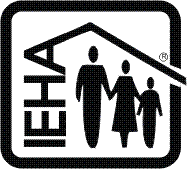   La Porte County Extension Homemaker Membership Enrollment Form*Date Submitted ____________________________We routinely gather demographic information for reports. You are invited to answer the following questions:Race	 (optional)						Residence	(optional)(   ) African American/Black					(   ) City (population 50,000 or more)(   ) American Indian						(   ) Farm(   ) Asian							(   ) Rural/Town (population up to 10,000)(   ) Caucasian/White						(   ) Town/City (population 10,000 to 50,000)(   ) HispanicEmployment   (optional)(   ) Employed full time outside home(   ) Employed at home(   ) Full-time homemaker (including retired)(   ) Employed part timePhoto Release FormI do hereby grant permission to Purdue University, its agents, and others working under its authority, full and free use of video/photographs containing my image/likeness. I understand these images may be used for promotional, news, research and/or educational purposes.I hereby release, discharge, and hold harmless the University and its agents from any and all claims, demands, or causes of action that I may hereafter have by reason of anything contained in the photographs or video.I do further certify that I am either of legal age, or possess full legal capacity to execute the foregoing authorization and release.Name (please print) _________________________________________________________________________Signature __________________________________________________________________________________Address ___________________________________________________________________________________